ЧИЛИ. планета в миниатюре: пустыня, ФЬОРДЫ, ЛЕДНИКи, океан и ГОРНЫЕ ХРЕБТЫ, 12 днейРусская группа 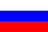 
Наши сформировавшиеся преставления о Чили мы воспринимаем как должное, а когда оказываемся там в качестве первооткрывателей, выясняется, что многие преставления абсолютно ошибочные. Нужно залезть на колокольню Чили,  и тогда многое откроется. Дата 17 марта 2019 – 28 марта 2019 Вылет в Сантьяго 16 марта соответственноСтоимость 3.560 usd/pax при 2-местном размещении, перелеты не включены О ТУРЕЛедяное безмолвие вдоль морских берегов чилийской Патагонии потрясает ощущением безвременности и пространственности. Вечное молчание ледников оживляется лишь близостью океана и замерших вулканов с их вздыбленными конусами. В то время, как Атакама - место облюбованное режиссерами научно-фантастических фильмов и самое сухое место на планете, которое может внезапно ожить и покрыться ковром цветов, а горные пейзажи Национального парка Торрес-дель-Пайне считаются одними из самых впечатляющих чудес природы и не имеют аналогов в мире.Чили – это фантасмагория: яркие краски, вино, танцы, музыка, литература, шаманизм и рыбаки, читающие по вечерам Достоевского.ПРОГРАММА1-й день, 17 марта 2019СПб/Москва - СантьягоПерелет СПб/Москва - Сантьяго (перелет не включен в стоимость). National Geographic включил Сантьяго в двадцатку мест, которые стоит увидеть именно за уличное искусство. Местные граффитчики отличаются любовью к ярким краскам и монументальным муралам высотой в несколько этажей, что особенно чувствуется в районах Беллависта и Сан-Мигель. Дома на их улицах выглядят как арт-объекты. За кипением ее жизни интереснее всего наблюдать из окон отеля в Баррио Ластария, прячущегося за белым хайтековским фасадом. Внутри - просторные номера, приятный тапас-бар, замечательный ресторан южноамериканской кухни, спа-центр и панорамный бассейн на террасе.Трансфер Аэропорт Сантьяго – ОтельРазмещение на 2 ночи в отеле Ismael 312 (standard, B&B) 2-й день, 18 марта 2019Сантьяго, вино и кухня chilenaНет лучшего способа добраться до сердца любого города, чем через его кухню! Что означает не только еду, но и приготовление пищи. В полудневном туре исключительно для нашей группы мы посетим традиционный рынок Сантьяго La Vega и приготовим некоторые типичные для Чили блюда.Журнал National Geographic Traveler выбрал Центральный рынок Сантьяго как один из лучших в мире. В списке «Top 10» La Vega занимает пятую позицию. Мы начнем день с посещения рынков: Центральный квартал Меркадо, Перголу, «Вега Чика» и «Вега-централь», затем отправимся в кулинарную мастерскую, где под руководством чилийского Шефа приготовим закуски и коктейли и насладимся процессом приготовления основного блюда. Сегодня мы попробуем 2 сорта чилийского вина бутиковых виноградников и ассортимент Grand Reserve, которые идеально сочетаются с закусками и основным блюдом.08.40 трансферт out из отеля к Центральному рынку La Vega с русскоговорящим гидом 09.00 – 14.30 гастрономический закрытый тур с русскоязычным сопровождением 14.30 – трансфер в отель, свободное время для отдыха 17.00 – сбор в отеле для вечерней прогулки по Сантьяго, мы проведем закат на смотровой площадке самого крупного здания Сантьяго, Чили и Южной Америки в целом — 300-метровый небоскреб Gran Torre SantiagoВходные билеты на смотровую площадку не включены в стоимость (25 usd)20.00 трансферт in в отель после ужина в ресторанчике в Баррио ПровиденсияПитание: Завтрак, обед3-й день, 19 марта 2019Пуэрто-Наталес, Южное ледниковое платоУтренний перелет Сантьяго – Пунта-Арэнас (перелет не включен в стоимость). Встреча пассажиров в аэропорту в Пунту-Арэнас и наземный трансфер в Пуэрто-Наталес. Прием пассажиров в терминале Skorpios в Пуэрто-Наталес. Сегодня мы отправимся в навигацию по каналам  Angostura Kirke, Morla, Vicuña, Union, Collingwood и Sarmiento. Маршрут навигации Kaweskar на экскурсионном судне M/V Skorpios III охватывает 400 миль навигации по нетронутой территории Южной Патагонии, включая каналы и фьорды, идущие к ледникам Amalia, El Brujo, Bernal, фьорды Calvo и Los Montañas. В Южном ледниковом плато рождается 48 ледниковых бассейнов, что делает его третьим по важности пресноводным заповедником планеты. Отправление из Пуэрто-Наталес в 17.00. Все пассажиры должны находиться в Терминале Skorpios в Пуэрто-Наталес не позднее 16.00. Трансфер Отель – Аэропорт СантьягоПерелет Сантьяго – Пунта-Арэнас, 3,5 часа, перелет не включен в стоимостьПрием пассажиров в Аэропорту в Пунта-Арэнас и наземный трансфер в Терминал Skorpios в Пуэрто-НаталесВажно: Прибытие в аэропорт в Пунта-Арэнас не позднее 13.00Время отправление в круиз согласно программе в 17.00. Пассажиры должны находиться на борту M/V Skorpios III не позднее 16.00. Наземный трансфер из Пунта-Арэнас в Пуэрто-Наталес составляет 3 часаРазмещение на судно M/V Skorpios III на 3 ночи, кабина twin, палубу Acropolis (all inclusive)Питание: Завтрак, приветственный коктейль, ужин4-й день, 20 марта 2019Ледники Amalia, El Brujo, Fernando, Capitan Constantino, Alipio, Ледники Фьорда CalvoУтром наше судно подойдет к леднику, где будет сделана первая остановка для исследования главной достопримечательности этого региона - ледника Amalia. Пассажиры и команда Skorpios сойдут на берег и прогуляются по скалистым островкам к лучшей точке наблюдения ледника, чтобы сделать панорамные фотографии.После возвращения на судно мы отправимся к леднику El Brujo и совершим нашу следующую высадку. Если погодные условия и состояние льда позволят, мы высадимся на соседние скалы у основания ледника.Следующая остановка экспедиции – ледники фьорда Calvo. Чтобы исследовать этот участок маршрута, мы пересядем на ледокол Capitan Constantino и пройдем вглубь по каналу к труднодоступным ледникам Fernando, Capitan Constantino и Alipio.Вернувшись на судно, мы продолжим навигацию вдоль по фьорду Los Montañas.Экскурсии и высадки с русскоязычным сопровождением Открытый барПитание: Завтрак, обед, полдник, ужин5-й день, 21 марта 2019 Ледники Alsina, Bernal, Herman, Zamudio, Ледники Фьорда Los MontañasДень начинается с высадки на экскурсионные лодки, на которых мы подойдем к леднику Alsina и исследуем залив, окруженный горным поясом Sarmiento. Ледник Alsina хоть и меньше других, но обладает исключительными ледяными структурами и уникальными характеристиками. Залив, где расположен ледник, окружен горными хребтами со всех сторон, что делает это место удивительно тихим, безветренным и обуславливает небесно-голубой цвет ледника, что отличает его от других ледников этого региона. Наша вторая высадка – ледник Bernal. Этот ледник находится в конечной стадии таяния, то есть его ледяной язык уже не касается воды. Бернальский ледник – самый уязвимый гигант нашей навигации. Мы совершим легкий треккинг вдоль боковых морен и прикоснемся ко льдам, чтобы оценить их таяние. Вернувшись на судно, мы сделаем остановку у водопада, где заправимся ледниковой водой для обслуживания на борту и отправимся вдоль по фьорду Los Montañas к ледникам Herman и Zamudio, где мы совершим наши последние высадки и исследуем канал Angostura White. Вечером мы приглашаем пассажиров Skorpios на Капитанский ужин. Экскурсии и высадки с русскоязычным сопровождением Открытый барПитание: Завтрак, обед, полдник, ужин6-й день, 22 марта 2019  Пуэрто-Наталес, Торрес-дель-Пайне Сегодня нас ждет одна из самых красивых и популярных парковых троп, где мы исследуем 3 вида ландшафтов; степной, Патагонские леса и горные хребты долины Ascencio. 12 миллионов лет назад в процессе остывания земной коры в глубине оформились гигантские гранитные массивы и со временем вышли на поверхность, сегодня зубцы башен-торрес являются эмблемой чилийской Южной Патагонии. Мы пересечем долину Lengas, подойдем к «Большому водопаду», крупнейшему водопаду парка, исследуем ледниковые морены и гранитные колонны Пейн, лучшую точку для панорамных фотографий горного образования у подножия озера Норденскольд.  8.00 высадка пассажиров и трансфер в отельРазмещение на 1 ночь в отеле Vendaval, standard (B&B)Экскурсия full day в Национальный парк Торрес-дель-Пайне  Входные билеты в Национальный парк Торрес-дель-Пайне не включены в стоимость (35 usd)Ланч-бокс в экскурсию в Национальный парк Торрес-дель-ПайнеПитание: Завтрак, ланч-бокс7-й день, 23 марта 2019  Пуэрто-Наталес, Сан-Педро-де-Атакама Сегодня мы уезжаем на другую планету! Ранним утром мы сядем на самолет в Пунта-Арэнас и через несколько часов окажемся на просторах Атакамы, самой сухой планете мира. В Аэропорту Атакамы нас будет ждать трансфер, и уже через час пути по идеальной трассе мы заселимся в отель городка Сан-Педро-де-Атакама, где дома построены из адобы, а заборы - из древесины кактуса. После отдыха мы прогуляемся по городу, пообедаем чем-нибудь атакаменским (пробовали кинотто с грибами? а чай из листьев коки?). За десертом мы отправимся в кафе-мороженное с уникальными вкусами, которые производятся только здесь: с листьями коки, орехом чаньяр, экстрактом рики-рики. Звездное небо Атакамы удивительно низкое. Даже не нужно ехать к большому телескопу, чтобы увидеть четкую карту звездного неба и сыворотку млечного пути. Атакама считается лучшим местом для наблюдения за звездами во всем мире. Вечером отдыхаем и попиваем чай из листьев коки, чтобы акклиматизироваться и подготовиться к насыщенной поезде следующего дня. Трансфер Отель Пуэрто-Наталес – Аэропорт Пунта-Арэнас Перелет Пунта-Арэнас – Калама, 7 часов с одной пересадкой в Сантьяго, перелет не сключен в стоимостьТрансфер АПТО Калама – ОтельРазмещение на 3 ночи в отеле Altiplanico, standard (B&B)City Tour Сан-Педро-де-Атакама8-й день, 24 марта 2019   Сан-Педро-де-Атакама, Лагуна АльтипланоВ первый день мы посетим Альтиплано - высокогорье Анд в этой части света. Что нас ждет сегодня... Синие лагуны Мискати и Миньикес на фоне вулкана и всполохов желтого кустарника паха брава. По дороге нас наверняка встретит дикий лисенок - в ожидании угощения. Или стадо диких гуанако и викуний. Они заметно отличаются от ламы и альпаки. Нанесем визит в деревню Токоная - здесь живут настоящие атакаменцы и до сих пор используют террасы инков для выращивания овощей. Лагуна Чакса, где посреди солончака Атакамы танцуют розовые фламинго. Порой они взмывают в небо целой стаей, перелетая из лагуны в лагуну - аккурат над головой восторженного посетителя. А заодно научимся различать Чилено от Джеймса. На закате дитя заката выглядит особенно зрелищно.Программа включает плотный обед в пути, так что голодными мы не останемся. К 18 часам мы вернемся в Сан-Педро. Экскурсия full day Альтиплано c соответствующими трнасферами Обед во время экскурсииВходные билеты в Лагуну Альтиплано не включены в стоимость (9 usd)9-й день, 25 марта 2019    Сан-Педро-де-Атакама, Солончак ТараСегодня мы посетим Солончак Тара - новое, пока еще не массово-популярное место. На высоте 4.000 метров нас встретят яркие лагуны с фламинго и многометровые каменные Монахи Паканы - причудливые "скульптуры" природы. Мы даже подглядим одним глазом на соседку Боливию - на заднем плане будет видна зеленая лагуна Верде. Удивлены? Солончак Тара находится всего в паре километров от границы Чили с Боливией. Может именно сегодня мы встретим на пути нанду - крупные птицы, как капля воды похожие на страусов. Экскурсия full day Солончак Тара c соответствующими трнасферами Обед во время экскурсии10-й день, 26 марта 2019     Сантьяго Сегодня утром мы совершим перелет в Сантьяго, исследуем его исторический центр, приобретем сувениры и подарки, а вечером отправимся в уютный ресторан в Баррио Беллависта, где сможем отдохнуть и потанцевать сальса и бачата. Трансфер Отель – Аэропорт КаламаПерелет Калама – Сантьяго, 2 часа, перелет не сключен в стоимостьТрансфер Аэропорт Сантьяго – ОтельРазмещение на 2 ночи в отеле Cumbres Vitacura, standard (B&B)Питание: Завтрак11-й день, 27 марта 2019      Вальпараисо, Винья-дель-Мар Почему мы оставили поездку в Вальпараисо и Винь-дель-Мар на последний день нашего большого путешествия по Чили? Ничто так не расслабляет и не заряжает энергией, как день у океана. Сегодня мы пересечем живописные долины центрального региона страны и окажемся в главном городе V региона и основном порту Чили, где прогуляемся по старинным и современным кварталам, пообедаем в рыбном ресторанчике на берегу океана и поднимем бокалы чилийского вина. Вы заметите, что Вальпараисо, одним из самых необычных городов Латинской Америки. Своеобразность ему придают старенькие фуникулеры. Громко поскрипывая, они медленно поднимаются с набережной на вершины холмов. Эти крутые холмы, с лабиринтами улиц и стареньких особняков, принесут истинное наслаждение любителям пощелкать фотоаппаратом. Но привлекательность Вальпарасио состоит не в каких-то особых привлекательных пейзажах, архитектуре, а ощущении былого величия города, его богемного шарма. Больше, чем в любом другом городе Чили, здесь ощущается культурное наследие прошлого. Во второй половине дня мы отправимся в город-сад Винья дель Мар, к его пляжам Слинас, Реньяка, Монтемар, Лос Лилинес и Конкон, после чего подготовимся к возвращению в Сантьяго. Экскурсия full day Вальпараисо с соответствующими трансферами (10 часов) Питание: Завтрак12-й день, 28 марта 2019       Сантьяго - СПб/МоскваСегодня день прощания. Мы уверены, что Чили и приятная компания, оставит самые теплые воспоминания. Мы обменяемся контактами, найдем друг друга в социальных сетях и обязательно останемся на связи, ведь путешествие лучше всего измеряется не в милях, а в друзьях. Есть в этом что-то волшебное: уезжаешь одним человеком, а возвращаешься совершенно другим.Трансфер Отель – Аэропорт СантьягоПерелет Сантьяго – Москва/СПб, перелет не включен в стоимостьСТОИМОСТЬ тураСтоимость тура на одного человека в долларах США: УСЛОВИЯ БРОНИРОВАНИЯSkorpios III: Для бронирования круиза необходимо отправить заявку для выставления счета.Предоплата (не менее 20%) вносится для бронирования.
Окончательная оплата - не позднее, чем за 60 дней до начала круиза.Условия отмены круиза:
•	За 120 дней до отправления - без штрафа, с возвратом 100% •	120 и 60 дней - штраф в размере 200 usd/pax•	59 и 50 дней - штраф в размере 20% •	49 и 40 дней - штраф в размере 40% •	39 и 30 дней - штраф в размере 60% •	29 до 16 дней - штраф в размере 80% •	15 до 0 дней - штраф в размере 100% В стоимость тура не включены:Международные и внутренние авиаперелётыЧаевые в отелях: 10% от услуги Чаевые во время круиза: на усмотрение пассажиров, рекомендуется 50 USD/PAXВходные билеты в Национальный парк Торрес-дель-Пайне 35 USD (оплачивается на месте)Входные билеты на смотровую площадку Gran Torre Santiago 25 USD (оплачивается на месте)Входные билеты в Лагуну Альтиплано 9 USD (оплачивается на месте)Никакие другие услуги, не указанные в программеПРАКТИЧЕСКИЕ РЕКОМЕНДАЦИИПогода/одежда Патагония:Помните, что вы отправляетесь в путешествие по Патагонии, погода которой крайне неустойчива, поэтому с собой следует взять походную одежду, обувь для треккинга, а также быстросохнущие брюки и водоотталкивающую теплую куртку или дождевик. Также рекомендовано взять влаговпитывающее термобелье, легкий пуловер или толстовку и флисовую куртку. Маленький рюкзак будет полезен в экскурсиях.Не забудьте взять полуформальную одежду для прощальной вечеринки и Капитанского ужина в последний день нашей навигации.Не забудьте взять солнцезащитные очки и солнцезащитный крем, так как ультрафиолетовые лучи Патагонии весьма активны.Цифровая и видеокамера, чтобы запечатлеть красоту природы и ландшафтов Патагонии. Убедитесь, что вы располагаете достаточным объемом памяти на видеокарте.Элементарный набор лекарств, в том числе рекомендованные вашим лечащим врачом, так как на протяжении круиза и путешествия в Торрес-дель-Пайне у вас не будет возможности приобрести необходимые лекарства.Валюта/наличныеНациональная валюта Чили – чилийское песо (CLP). Банки и банкоматы работают с 09:00 до 14:00. Как правило, банки при снятии наличных через банкоматы взимают комиссию, поэтому для туристов, имеющих карты банков России, лучше всего снимать наличные через банк Scotiabank и Banco del Estado, которые позволяют снять наличные без дополнительных расходов (взимается только комиссия банка, выпустившего карту). Доллары и евро Вы свободно можете обменять в обменных пунктах (или casas de cambio), которые предлагают наиболее выгодные курсы обмена, а также в офисах банков, отелях и ресторанах. Кредитные карты можно использовать во многих местах, однако для покупки сувениров или для чаевых Вам потребуется наличность. Оповестите Ваш банк до начала поездки, что Вы собираетесь в Чили.В Патагонии банкоматы не так распространены, а кредитные карты принимаются далеко не везде. Поэтому рекомендуем Вам взять с собой необходимую сумму наличных денег. Оснащение номеровГарантируется: чистое постельное белье, полотенца, мыло/универсальный шампунь, стаканы. В некоторых отелях в номерах есть фены, телевизоры, минибары, сейфы. Рекомендуем при необходимости фен и шампунь/кондиционер для чувствительных волос иметь с собой.Напряжение в сети/розеткиНапряжение в сети – 220 вольт. Тип разъема под розетки – C, L. Диаметр меньше привычной нам розетки, поэтому могут понадобиться адаптеры. ИнтернетВо всех гостиницах по маршруту в Вашем распоряжении бесплатный беспроводной интернет (Wi-Fi) за исключением дней навигации на экспедиционном судне Skorpios III. Чек-лист путешественника:​​Влаговпитывающее термобельеВодоотталкивающие штаныЛегкий пуловер или толстовкаФлисовая куртка или легкий пуховикВодоотталкивающая теплая курткаСолнцезащитные очкиПерчаткиВодонепроницаемые ботинкиДлинные теплые носкиШарфРюкзачок для экскурсий (для фотокамеры)Полуформальная одежда для капитанского ужинаШорты, футболкиСолнцезащитный головной уборАптечка туристаНаличные деньгиТип размещенияDBL(кабина с окномSKIII)DBL(кабина без окна SKIII)SGL(кабина без окна SKIII)3.5603.4304.800